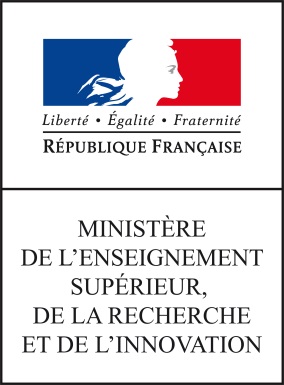 Appel à projets Traductions scientifiquesAnnexe : Fiche descriptive à remplir Ministère de l’enseignement supérieur, de la recherche et de l’innovationService de la coordination des stratégies de l’enseignement supérieur et de la rechercheSous-direction du pilotage stratégique et des territoiresDépartement de l’information scientifique et technique et réseau documentaireAnnexe : FICHE DESCRIPTIVE A REMPLIRTITRE DE LA REVUE……………………………………………………………………………………… Nom et prénom du répondant………………………………………………………………………. Fonction du répondant au sein de la revue……………………………………………………Secrétaire de rédaction ou Secrétaire d’édition □Rédacteur en chef, responsable de la rédaction  □Membre du comité de rédaction □Éditeur (Maison d’édition) □Autre (précisez)…………………………………………………. Coordonnées mél. du répondant……………………………………………………………………………………………………………………………………………………………………………………………….DOMAINES DISCIPLINAIRES DE LA REVUE :…………………………………………………………………………………………………………………………….…………………………………………………………………………………………………………………………….COMPOSITION DU COMITE DE LECTURE…………………………………………………………………………………………………………………………………………………………………………………………………………………………………………………………STATUT DE L’EDITEUR DE LA REVUEÉditeur public  □Presses Universitaires  □ Laboratoire de recherche  □ Autre structure  □Éditeur privé  □Association  □Société savante  □Autre  □Autre………………………………………………………………PERIODICITENombre de numéros par an□1		□2		□3		□4		□5		□6		
□Autre : …………………………..LANGUES DE PUBLICATIONEn 2017 et 2018, les articles publiés par la revue étaient :En français : □ Exclusivement ou presque 	□ Majoritairement 	□ OccasionnellementEn anglais : □ Exclusivement ou presque 	□ Majoritairement 	□ OccasionnellementDans une autre langue que le français ou l’anglais : □ Exclusivement ou presque 		□ Majoritairement 	□ OccasionnellementTRADUCTIONSFaites- vous traduire des articles en vue de leur publication ?□ Régulièrement 	□ Occasionnellement	□ Jamais ou presquePour ce travail de traduction avez-vous recours à :□ Des chercheurs 	□ Des traducteurs professionnels	
□ Autre :………………………………………………..Rémunérez-vous ce travail de traduction ?□ Régulièrement 	□ Occasionnellement	□ Jamais ou presqueDIFFUSION  DE LA REVUE□ Uniquement sous format papier□ Sous format papier et numériqueTirage moyen de la version papierEn 2018 :                                                                     Abonnements à la version papier de la revue en 2018Nombre total d’abonnements papier en France2018                                     Nombre total d’abonnements papier à l’étranger en 2018                               □ Diffusion uniquement sous format numériqueSur quels portails est diffusée la version numérique de votre revue?Cairn □Jstor  □OpenEdition (Journals) □Muse  □Persée  □Site web de l’éditeur (maison d’édition)  □Site web de la revue □Autres (précisez)…………………………………………………………..Barrière mobileAucune barrière mobile  □6 mois □12 mois □18 mois  □24 mois  □Autre : …………………………………………………………………………………..Avez-vous l’intention dans les deux années qui viennent de modifier votre mode de diffusion ? – plusieurs choix possiblesConserver les deux versions papier et numérique  □Supprimer la version papier (diffusion numérique uniquement) □Passer à une impression à la demande  □Diminuer la barrière mobile □ nombre de mois : Passer à une diffusion en libre accès complet  □